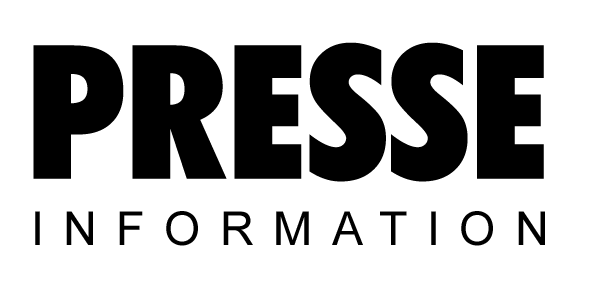 Kaeser Mobilair M 500-2Der neue DruckluftgigantEr ist das neue Flaggschiff unter den mobilen Kaeser Kompressoren: Der M 500-2. Der zweistufig trockenverdichtende Schraubenkompressor-Gigant verbirgt unter seiner Haube ausgefeiltes Druckluft Know-how für multiplen Einsatz. Wie immer aus dem Hause Kaeser: kraftstoffsparend, innovativ und umweltschonend. Der M 500-2 rundet das Portfolio an mobilen Kompressoren in Sachen Leistung nach oben hin eindrucksvoll ab. In der 50-Kubikmeter-Klasse setzt er neue Maßstäbe. Er produziert Druckluft von 4 bis 10,3 bar. Die maximalen Liefermengen variieren zwischen 38 m³/min (10,3 bar) und 45,8 m³/min (6,9 bar). Der Kompressor ist unter anderem perfekt auf die Bedürfnisse von Verleihfirmen zugeschnitten, denn der M500-2 kombiniert die Vorteile eines trocken verdichtenden Schraubenkompressors mit denen eines mobilen. Das heißt, er kann Druckluft höchster Qualität für alle Einsatzgebiete produzieren, ohne stationär verankert zu sein. Darüber hinaus ist er ein perfekter Teamplayer und kann spielend leicht in übergeordnete Steuerungen in Kompressorenstationen eingebunden werden. Druckluftversorgung sichergestelltSeinen Einsatz findet der mobile Gigant zum Beispiel bei großen Druckluftverbrauchern in der Industrie, immer dann, wenn es darum geht, Druckluftversorgung auch dann sicher zu stellen, wenn Wartungs- oder Umbauarbeiten anstehen. Weiter Einsatzgebiete sind Raffinerien -  zum Spülen der Pipelines - oder beim Tunnelbau. Dauerhaft höchstmögliche EnergieeffizienzHerzstück des an den industriellen Druckluftbedarf orientieren Kompressors ist ein bewährter zweistufiger trockenverdichtender Schraubenkompressor. Dank einer innovativen Sonderbeschichtung, die bis zu 300 °C temperaturbeständig ist, zeigen die gestrahlten und phosphatierten Rotoren auch nach jahrelangem Einsatz keinen messbaren Abrieb. Das bedeutet: dauerhaft höchste Energieeffizienz und auch nach vielen Dienststunden nicht mehr Kraftstoffverbrauch wie zu Beginn seiner ersten Arbeitsstunde. Dank seines großen Kraftstofftanks hält er übrigens zwei Schichten „am Stück“ durch oder kann wahlweise mittels eines externen Tanks dauerbetrieben werden. Der eingebaute zuverlässige und emissionsarme Caterpillar-Dieselmotor erfüllt dank seines integrierten Rußpartikelfilters selbstverständlich die Stufe IIIB der Abgasrichtlinie 2004/26/EG. Der Motor vom Typ C18 weist eine Leistung von 447,5 kW auf. Einfache Bedienung dank Sigma Control MobilDie integrierten Sigma Control Mobil passt die maximale Motordrehzahl automatisch an, je nachdem welcher Druck zwischen 4 und 10,3 bar eingestellt wird. Die Steuerung ermöglicht es darüber hinaus die Druckluftaustrittstemperatur zu wählen. Um den Kompressor, den es serienmäßig mit Funkenfänger und Motorschließventil für den Einsatz in Raffinerien gibt, überall schnell und sicher positionieren zu können, verfügt der M500-2 über ein Support-Fahrgestell mit Feststellbremse. Zudem ist er mit Kran- und Verzurr-Ösen sowie Staplertaschen ausgestattet. So lässt sich der knapp zwölf Tonnen schwere Gigant präzise dort platzieren, wo er gebraucht wird.  Die Parkbremse am Hilfsfahrgestell sorgt dafür, dass er sicher aufgestellt werden kann. Automatische Überwachung aus der FerneIn dem sehr unwahrscheinlichen Fall einer Störung, aktiviert das integrierte Mobilair fleet management automatisch den Kaeser Service. Das Mobilair fleet management liefert darüber hinaus auch dem Vermieter lückenlose Nachweise für Abrechnungen und meldet den Standort und bei Langzeiteinsätzen Wartungen automatisch online. Datei: c-m500-2-de3.564 Zeichen  Abdruck frei, Beleg erbetenBild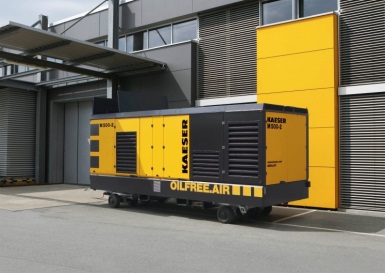 Mobiles Kraftpaket für große Vorhaben: Der neue M 500-2 von Kaeser Kompressoren erzeugt abgasarm saubere Druckluft mit Liefermengen zwischen 38 m³/min (10,3 bar) und 45,8 m³/min (6,9 bar).